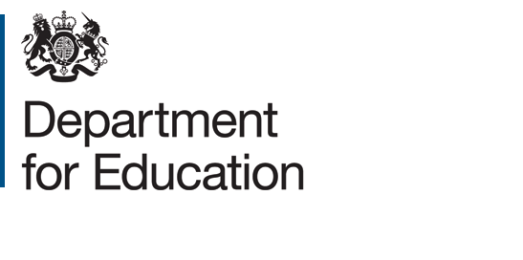 Subject Content Functional Skills Mathematics ContentsIntroduction	3Purpose	4Functional Skills Mathematics - Entry Levels 1 to 3	5Learning aims and outcomes at Entry Levels	5Subject Content: Entry 1	6Subject Content: Entry 2	8Subject Content: Entry 3	10Functional Skills Mathematics - Levels 1 and 2	12Learning aims and outcomes at Levels 1 and 2	12Subject Content: Level 1	13Subject Content: Level 2	16Explanation behind the use of the term mathematical problem solving, for information	19IntroductionThis document sets out the purpose, learning aims and outcomes, and subject content for Functional Skills mathematics at Entry level, Level 1 and Level 2.A key aim for Functional Skills mathematics specifications is that they enable the student to gain confidence and fluency in, and a positive attitude towards, mathematics.  Students will convey their confidence in using mathematics when they can demonstrate a sound grasp of mathematical knowledge and skills (see purpose section) and apply it to solve mathematical problems.Awarding organisation specifications should encourage teachers to emphasise the interconnectedness of the three different areas of mathematics set out in this content, namely: number and the number system; common measures, shape and space; and information and data. At each level (Entry level, Level 1 and Level 2) the level of difficulty of mathematical problem solving increases as does the number and extent of connections made within the content. Mathematical problem solving is an important aspect of Functional Skills, but it is also vital that the underpinning knowledge and skills required can be demonstrated in their own right. Awarding organisation specifications should encourage teachers to ensure that core knowledge and skills are secure in their students. Throughout this document, mathematical problem solving is conveyed via the following terms: simple (Entry level), straightforward (Level 1) and complex (Level 2).  Each term relevant to that level is explained in the subject content. In interpreting the content, qualification developers should note that the content at each level of qualification subsumes and builds upon the content at lower levels.PurposeFunctional Skills qualifications should provide reliable evidence of a student’s achievements against demanding content that is relevant to the workplace. They need to provide assessment of students’ underpinning knowledge as well as their ability to apply this in different contexts, and to provide a foundation for progression into further study, or employment. In some contexts, Functional Skills qualifications will also play a part in the Government’s accountability systems.Functional Skills mathematics specifications should enable the student to gain in confidence and fluency, and to develop behaviours such as persistence and logical thinking as they apply mathematical tools and approaches. Purpose of Functional Skills Mathematics for Entry Levels: to demonstrate a sound grasp of the basics of mathematical skills appropriate to the level and the ability to apply mathematical thinking to solve simple problems in familiar situations. Achievement of these qualifications can provide the skills for further study at Levels 1 and 2.Purpose of Functional Skills Mathematics for Level 1 and Level 2: a qualification for work, study and life. Achievement of the qualification demonstrates a sound grasp of mathematical skills at the appropriate level and the ability to apply mathematical thinking effectively to solve problems successfully in the workplace and in other real life situations.Functional Skills Mathematics - Entry Levels 1 to 3Learning aims and outcomes at Entry Level Functional Skills mathematics qualifications at these levels should:Enable students to become confident in their use of fundamental mathematical knowledge and skills, as described through the content; andIndicate that students can demonstrate their understanding by applying their knowledge and skills to solve simple mathematical problems or carry out simple tasks. Subject Content: Entry 1Solving mathematical problems and decision making: Entry 1 students are expected to be able to use the knowledge and skills listed above to recognise a simple mathematical problem and obtain a solution.  A simple mathematical problem is one which requires working through one step or process. At Entry 1 it is expected that students will be able to address individual problems each of which draw upon knowledge and/or skills from one mathematical content area (i.e. number and the number system; common measures, shape and space; information and data)Subject Content: Entry 2Solving mathematical problems and decision making: Entry 2 students are expected to be able to use the knowledge and skills listed above to recognise a simple problem and obtain a solution.  A simple problem is one which requires working through one step or process.At Entry 2 it is expected that students will be able to address individual problems each of which draw upon knowledge and/or skills from one mathematical content area (i.e. number and the number system; common measures, shape and space; information and data).Subject Content: Entry 3 Solving mathematical problems and decision making: Entry 3 students are expected to be able to use the knowledge and skills listed above to recognise a simple problem and obtain a solution.  A simple problem is one which requires working through one step or process. At Entry 3 it is expected that students will be able to address individual problems each of which draw upon knowledge and/or skills from one mathematical content area (i.e. number and the number system; common measures, shape and space; information and data).Functional Skills Mathematics - Levels 1 and 2Learning aims and outcomes at Levels 1 and 2Functional Skills mathematics qualifications at these levels should: Indicate that students can demonstrate their ability in mathematical skills and their ability to apply these, through appropriate reasoning and decision making, to solve realistic problems of increasing complexity Introduce students to new areas of life and work so that they are exposed to concepts and problems which, while not of immediate concern, may be of value in later life Enable students to develop an appreciation of the role played by mathematics in the world of work and in life generallySubject Content: Level 1 Use of number and the number system: students at Level 1 are expected to be able to count in steps of various sizes, including negative numbers; read, write and understand positive whole numbers to one million. They can order and compare whole numbers of any size, and fractions, ratios and decimals and recognise the effect of multiplying and dividing by powers of 10, 100 and 1000. They can identify, compare and extend a range of numerical and spatial patterns, use, understand and calculate with fractions, decimals and percentages and calculate simple interest. For specific detail on numbers and the number system – see below. Use of common measures, shape and space: students are expected to be able to work out simple relationships between common units of measurement to define quantities, also involving mathematical terms for position and direction. They can apply and use calculations with common measures including money, time, length, weight and capacity. They can visualise, draw and describe 2-D and 3-D shapes and use properties of 2-D shapes in calculations. For specific detail on common measures, shape and space – see below. Handle information and data:  students are expected to be able to select, construct and interpret a range of statistical diagrams in various contexts; select and use methods and forms to present and describe outcomes. They can extract and interpret information from tables, diagrams, charts and graphs; apply simple statistics and recognise features of charts to summarise and compare sets of data; recognise and use the probability scale and interpret probabilities. For specific detail on information and data – see below. Solving mathematical problems and decision making: Level 1 students are expected to be able to use the knowledge and skills listed above to recognise and obtain a solution or solutions to a straightforward problem.  A straightforward problem is one that requires students to either work through one step or process or to work through more than one connected step or process. Individual problems are based on the knowledge and/or skills in the mathematical content areas (number and the number system; common measures, shape and space; information and data). At Level 1 it is expected that the student will be able to address individual problems, some of which draw upon a combination of any two of the mathematical content areas and require students to make connections between those content areas. Subject Content: Level 2 Use of numbers and the number system: students are expected to be able to use numbers of any size; read, write and make use of positive and negative integers of any size; use, order and compare integers, fractions, decimals, percentages and ratios as well as recognise the value of a digit in any whole or decimal number.  They can use numerical and spatial patterns for a purpose and calculate with, and convert between, numbers written as fractions, decimals, percentages and ratios. For specific detail on numbers and the number system – see below. Use of measures, shape and space: students are expected to be able to handle relationships between measurements of various kinds, use angles and coordinates when involving position and direction and make use of geometric properties in calculations with 2-D and 3-D shapes and understand the relationships between them. For specific detail on measures, shape and space – see below. Handle information and data: students are expected to be able to construct, interpret and evaluate a range of statistical diagrams. They can calculate and interpret probabilities. They can calculate, analyse, compare and interpret appropriate data sets, tables, diagrams and statistical measures such as mean, median, mode and range, and use statistics to compare sets of data. They can identify patterns and trends from data as well as recognise simple correlation.  For specific detail on information and data see below. Solving mathematical problems and decision making: Level 2 students are expected to be able to use the knowledge and skills listed above to recognise and obtain a solution or solutions to a complex problem.  A complex problem is one which requires a multistep process, typically requiring planning and working through at least two connected steps or processes.Individual problems are based on a combination of the knowledge and/or skills from the mathematical content areas (number and the number system; measures, shape and space; information and data).  At Level 2 it is expected that the student will be able to address individual problems some of which draw upon a combination of all three mathematical areas and require students to make connections between those content areas.Explanation behind the use of the term mathematical problem solving, for information. Mathematical problem solving is a core element of Functional Skills mathematics, though underpinning knowledge will also be tested in its own right. Problem solving should not seek to obscure or add additional mathematical complexity beyond the level of the qualification. Defining what problem solving means in the context of examinations is challenging.In discussing this same issue, a working group in 2015 for higher level qualifications suggested that considering attributes of problem solving was a way forward.  They came to a consensus regarding a range of attributes typical of problem solving questions. They emphasised that not all (in fact often just one) of these attributes – listed below – may be necessary to be present within a single task in order to consider it as involving problem solving. This is especially pertinent when considering the difference in intended level of challenge between students studying for higher level qualifications as compared to Functional Skills. Attributes, of which one or more may be present in a single task to consider it as problem solving, are listed below:A. Tasks that have little or no scaffolding: there is little guidance given to the student beyond a start point and a finish point. Questions do not explicitly state the mathematical process(es) required for the solution. B. Tasks that provide for multiple representations, such as the use of a sketch or a diagram as well as calculations. C. The information is not given in mathematical form or in mathematical language; or there is a need for the results to be interpreted or methods evaluated, for example, in a real-world context. D. Tasks have a variety of techniques that could be used.E. The solution requires understanding of the processes involved rather than just application of the techniques. F. The task requires two or more mathematical processes or may require different parts of mathematics to be brought together to reach a solution.© Crown copyright 2017This document/publication (not including logos) is licensed under the terms of the Open Government Licence v3.0 except where otherwise stated. Where we have identified any third party copyright information you will need to obtain permission from the copyright holders concerned.To view this licence:visit 	www.nationalarchives.gov.uk/doc/open-government-licence/version/3email 	psi@nationalarchives.gsi.gov.ukwrite to	Information Policy Team, The National Archives, Kew, London, TW9 4DUAbout this publication:enquiries  	www.education.gov.uk/contactusdownload 	www.gov.uk/government/consultations Entry 1 - using numbers and the number system – whole numbersread, write, order and compare numbers up to 20use whole numbers to count up to 20 items including zeroadd numbers which total up to 20, and subtract numbers from numbers up to 20recognise and interpret the symbols +, – and =  appropriatelyEntry 1 - using common measures, shape and spacerecognise coins and notes and write them in numbers read 12 hour digital and analogue clocks in hoursrecognise the hours in a day; days of the week; months, number of weeks, and seasons in a yeardescribe and make comparisons in words between measures of items including size, length, width, height, weight and capacityidentify and recognise common 2-D and 3-D shapes including rectangle, square, circle, cube and triangle use everyday positional vocabulary to describe position and direction including left, right, in front, behind, under and aboveEntry 1 - handling information and dataread numerical information from lists sort and classify objects using a single criterionread and draw simple charts and diagrams including a tally chart, block diagram/graph, pictogramEntry 1 - solving mathematical problems and decision makingEntry 1 students are expected to be able to:use given mathematical information and recognise and use simple mathematical terms appropriate to Entry 1,use the methods given above to produce, check and present results that make sense, and provide a simple explanation for those results.The context for simple problems at this level should be familiar to all students and easily described.Entry 2 - using numbers and the number system - whole numbers, fractions and decimalscount reliably up to 50 items read, write, order and compare numbers up to 200recognise and sequence odd and even numbers up to 50recognise and interpret the symbols +, – , x, ÷ and =  appropriatelyadd numbers which total up to 50, and subtract numbers from numbers up to 50multiply whole numbers in the range 0x0 to 12x12 divide two-digit whole numbers by single-digit whole numbers and express remainders approximate by rounding to the nearest 10, and use this rounded answer to check resultsrecognise simple fractions (halves, quarters and tenths) of whole numbers and shapesrecognise decimals to one decimal placeEntry 2 - using common measures, shape and spacecalculate money with pence up to one pound and in whole pounds of multiple itemsread and record time in common date formats, and read time displayed on analogue clocks in hours, half hours and quarter hours, and understand hours from a 24-hour digital clockuse and compare metric measures of length including millimetres, centimetres and metres and common imperial units such as miles use and compare measures of weight including grams and kilogramsuse and compare measures of capacity including millilitres and litres and common imperial units such as pintsread and compare positive temperaturesread and use simple scales to the nearest labelled divisionrecognise and name 2-D and 3-D shapes including pentagons, hexagons, cylinders, cuboids, pyramids and spheres describe the properties of common 2-D and 3-D shapes including side, corner, edge, face, angle, base use appropriate positional vocabulary to describe position and direction including between, inside, outside, middle, below, on top, forwards and backwardsEntry 2 - handling information and data extract information from lists, tables, diagrams and bar charts make numerical comparisons from bar charts sort and classify objects using two criteriatake information from one format and represent the information in another format including use of bar chartsEntry 2 - solving mathematical problems and decision makingEntry 2 students are expected to be able to:use given mathematical information including numbers, symbols, simple diagrams and charts,recognise, understand and use simple mathematical terms appropriate to Entry 2,use the methods given above to produce, check and present results that make sense, present appropriate explanations using numbers, measures, simple diagrams and symbols appropriate to Entry 2.The context for simple problems at this level should be familiar to all students and easily described.Entry 3 - using numbers and the number system – whole numbers, fractions and decimalscount, read, write, order and compare numbers up to 1000add and subtract using three-digit whole numbersdivide three-digit whole numbers by single and double digit whole numbers and express remaindersmultiply two-digit whole numbers by single-digit whole numbersapproximate by rounding numbers less than 1000 to the nearest 10 or 100 and use this rounded answer to check resultsrecognise and continue linear sequences of numbers up to 100 read, write and understand thirds, quarters, fifths and tenths including equivalent forms read, write and use decimals up to two decimal placesrecognise and continue with fractions and decimals and place in sequenceEntry 3 - using common measures, shape and spacecalculate with money using decimal notation and express money correctly in writing in pounds and penceround amounts of money to the nearest £1 or 10pread, measure and record time using am and pm read time from analogue and 24 hour digital clocks in hours and minutesuse and compare measures of length, capacity, weight and temperature using metric or imperial units to the nearest labelled or unlabelled division use a suitable measuring instrument for a given tasksort 2-D and 3-D shapes using properties including lines of symmetry, length, right angles, angles including in rectangles and triangles use appropriate positional vocabulary to describe position and direction including 8 compass points and including full/half/quarter turns Entry 3 - handling information and data   extract information from lists, tables, diagrams and charts and create frequency tablesinterpret information, to make comparisons and record changes, from different formats including bar charts and simple line graphs  organise and represent information in appropriate ways  including tables, diagrams, simple line graphs and bar charts Entry 3 - solving mathematical problems and decision makingEntry 3 students are expected to be able to:use given mathematical information including numbers, symbols, simple diagrams and charts;recognise, understand and use simple mathematical terms appropriate to Entry 3;use the methods given above to produce, check and present results that make sense to an appropriate level of accuracy;present results with appropriate and reasoned explanation using numbers, measures, simple diagrams, charts and symbols appropriate to Entry 3.The context for simple problems at this level should be familiar to all students.Level 1 - using numbers and the number system: whole numbers, fractions, decimals and percentagesread, write, order and compare large numbers (up to one million) recognise and use positive and negative numbers multiply and divide whole numbers and decimals by 10, 100, 1000use multiplication facts and make connections with division facts use simple formulae expressed in words for one- or two-step operationscalculate the squares of one-digit and two-digit numbersfollow the order of precedence of operators (i.e. BIDMAS)read, write, order and compare common fractions and mixed numbersfind fractions of whole number quantities or measurementsread, write, order and compare decimals up to three decimal placesadd, subtract, multiply and divide decimals up to two decimal placesapproximate by rounding to a whole number or to one or two decimal placesread, write, order and compare percentages in whole numberscalculate percentages of quantities, including simple percentage increases and decreases by 5% and multiples thereof estimate answers to calculations using fractions and decimals  recognise and calculate equivalences between common fractions, percentages and decimalswork with simple ratio and direct proportionsLevel 1 - using common measures, shape and spacecalculate simple interest in multiples of 5% on amounts of moneycalculate discounts in multiples of 5% on amounts of moneyconvert between units of length, weight, capacity, money and time, in the same system recognise and make use of simple scales on maps and drawingscalculate the area and perimeter of simple shapes including those that are made up of a combination of rectanglescalculate the volumes of cubes and cuboidsdraw 2-D shapes and demonstrate an understanding of line symmetry and knowledge of the relative size of anglesinterpret plans, elevations and nets of simple 3-D shapesuse angles when describing position and direction, and measure angles in degrees Level 1 - handling information and datarepresent discrete data in tables, diagrams and charts including pie charts, bar charts and line graphs group discrete data and represent grouped data graphicallyfind the mean and range of a set of quantitiesunderstand probability on a scale from 0 (impossible) to 1 (certain) and use probabilities to compare the likelihood of eventsuse equally likely outcomes to find the probabilities of simple events and express them as fractionsLevel 1 - solving mathematical problems and decision makingLevel 1 students are expected to be able to: read, understand and use mathematical information and mathematical terms used at this level; address individual problems as described above;use knowledge and understanding to a required level of accuracy;analyse and interpret answers in the context of the original problem;check the sense, and reasonableness, of answers; present results with appropriate explanation and interpretation demonstrating simple reasoning to support the process and show consistency with the evidence presented.The context of individual problems at this level will require some comprehension in order for the student to be able independently to identify and carry out an appropriate mathematical approach.Level 2 - using numbers and number system: whole numbers, fractions, decimals and percentagesread, write, order and compare positive and negative numbers of any sizecarry out calculations with numbers up to one million including strategies to check answers including estimation and approximationevaluate expressions and make substitutions in given formulae in words and symbolsidentify and know the equivalence between fractions, decimals and percentageswork out percentages of amounts and express one amount as a percentage of anothercalculate percentage change (any size increase and decrease), and original value after percentage changeorder, add, subtract and compare amounts or quantities using proper and improper fractions and mixed numbersexpress one number as a fraction of anotherorder, approximate and compare decimals add, subtract, multiply and divide decimals up to three decimal placesunderstand and calculate using ratios, direct proportion and inverse proportionLevel 2 - measures, shape and space calculate amounts of money, compound interest, percentage increases, decreases and discounts including tax and simple budgetingconvert between metric and imperial units of length, weight and capacity using a) a conversion factor and b) a conversion graphcalculate using compound measures including speed, density and rates of pay find perimeters and areas of 2-D shapes including triangles and circles and composite shapes including non-rectangular shapes (formulae given except for triangles and circles) use formulae to find volumes and surface areas of 3-D shapes including cylinders (formulae to be given for 3-D shapes other than cylinders)calculate actual dimensions from scale drawings and create a scale diagram given actual measurementsuse coordinates in 2-D, positive and negative, to specify the positions of pointsunderstand and use common 2-D representations of 3-D objects draw 3-D shapes to include plans and elevations Level 2 - handling information and data calculate the median and mode of a set of quantitiesestimate the mean of a grouped frequency distribution from discrete datause the mean, median, mode and range to compare two sets of datawork out the probability of combined events including the use of diagrams and tables, including two-way tablesexpress probabilities as fractions, decimals and percentagesdraw and interpret scatter diagrams and recognise positive and negative correlationLevel 2 - solving mathematical problems and decision makingLevel 2 students are expected to be able to:read, understand, and use mathematical information and mathematical terms;address individual problems as described above;use knowledge and understanding to a required level of accuracy;identify suitable operations and calculations to generate results;analyse and interpret answers in the context of the original problem;check the sense and reasonableness of answers;present and explain results clearly and accurately demonstrating reasoning to support the process and show consistency with the evidence presented.The context of individual problems at this level will require interpretation and analysis in order for the student to be able independently to identify and carry out an appropriate mathematical process or processes.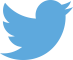 Follow us on Twitter: @educationgovuk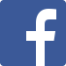 Like us on Facebook:
facebook.com/educationgovuk